Виноградненский отдел МБУК ВР «МЦБ» им. М.В. Наумова«Историческая память народа: из прошлого в будущее»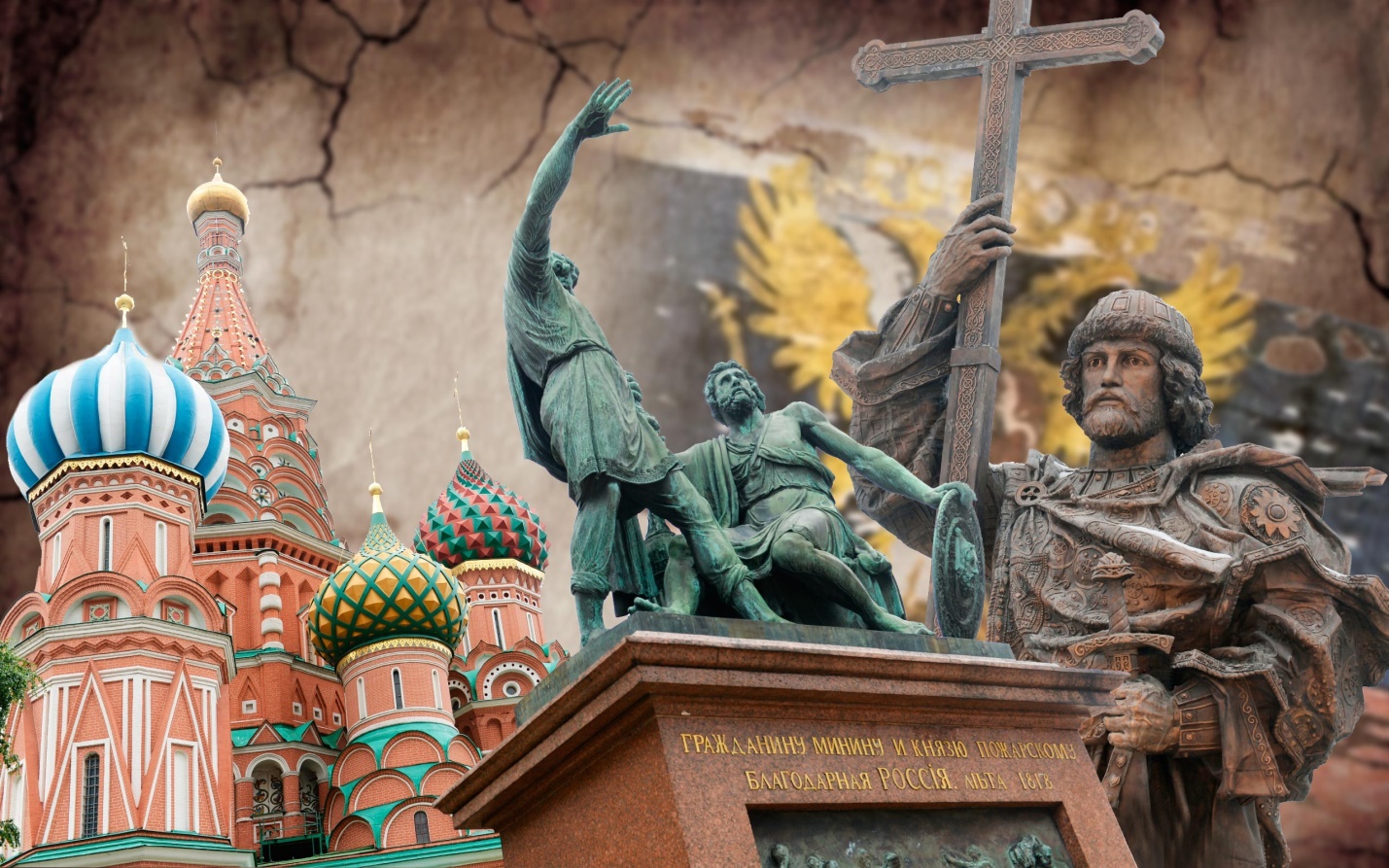 (историческое информ досье)	Подготовила ведущий библиотекарьМелихова Л.И.«Все мы лишь маленькие капли и сильны лишь в океане, который гложет своими волнами скалы, разбивает большие корабли… Поэтому и понимать нам общее благополучие нашего народа надлежит лишь через единство действий всей нашей нации!»Л.М. Леоновп. Виноградный2023 год.« Благодаря согласию растут малые государства, из-за раздора гибнут великие державы» – говорил Генрик Сенкевич.И поэтому День народного единства – один из самых значимых праздников в России. Отмечается этот праздник с 4 ноября 2005 года.День народного единства имеет глубокие исторические корни. Он связан с событиями 4 ноября 1612 года, когда во время Смутного времени русский народ под руководством Кузьмы Минина и Дмитрия Пожарского смог отомстить за оккупацию Москвы и выгнать польских интервентов.Смутное время – период со смерти в 1584 году царя Ивана Грозного и до 1613 года, когда на русском престоле воцарился первый из династии Романовых, он был эпохой глубокого кризиса Московского государства, вызванного пресечением царской династии Рюриковичей. Давайте совершим экскурс в историю нашего государства.В припадке гнева Иван Грозный убил своего старшего сына Ивана. В 1584 г. на престол взошел другой сын Грозного, Федор. Оставался еще малолетний Дмитрий (от последней жены Ивана IV). В отличие от отца, Федор Иванович обладал мягким нравом, был, по выражению современников, «кротким царем». Но он совершенно не любил государственные дела, быстро утомлялся от них. Основные государственные заботы и власть вместе с этим перешли к шурину (брату жены) царя Борису Годунову. Государь очень любил свою супругу Ирину, а Годунов, в свою очередь, имел на сестру большое влияние. Таким образом, боярин Годунов приобрел исключительное влияние на царство. Надо отметить, что Борис обладал серьезным государственным умом, хваткой, имел широкий кругозор. Дела России при нем пошли достаточно успешно. Страна отдыхала от бесконечных войн, казней, нестабильности из-за взбалмошного характера Грозного.Загадочная смерть царевича Дмитрия в Угличе в 1591 г., выгодная Годунову, и смерть болезненного и бездетного царя Федора поставили перед страной небывалую проблему: необходимость выбора царя. В 1598 г. на царство был избран Борис Годунов. Оскудение и разорение России при Иване Грозном все же даром не прошло. Крестьяне массами уходили на новые земли от крепостного права и государственной тягости. Эксплуатация оставшихся усиливалась. Земледельцы были опутаны долгами и повинностями. Все более затруднялся их переход от одного помещика к другому. При Борисе Годунове было издано еще несколько указов, усиливающих крепостную неволю. Желания дворянства исполнялись. Но общественная напряженность от этого не ослабевала, а лишь росла.Обострению противоречий в конце XVI – начале XVII вв. сильно способствовал и рост повинностей горожан (посадских людей). Большие противоречия были между московским привилегированным и окраинным, особенно южным, дворянством. Составившееся из беглых крестьян и иных вольных людей казачество представляло собой горючий материал в обществе: во-первых, у многих были кровные обиды на государство и бояр-дворян, во-вторых, это были люди, главное занятие которых составляли войны и грабеж. Сильны были интриги между различными группами бояр.В 1601-1603 гг. в стране разразился небывалый голод. Хотя царь делал многое, чтобы облегчить положение голодных: раздавал деньги и хлеб, сбивал цену на него, устраивал общественные работы и т. п., но последствия были тяжелые. Только от болезней, последовавших за голодом, в одной Москве умерло около 130 тысяч человек. Начались разбои и волнения беглых и гулящих людей, которые действовали под самой Москвой.Голод и другие несчастья обострили все противоречия. Народ связывал бедствия страны с убийством Дмитрия и неправедным воцарением Годунова.Начало «смуты». Лжедмитрий и его свержение. Царь Василий Шуйский.Вскоре после голода объявился самозванец. Звали его (по официальной версии) Григорием Отрепьевым. Он был монахом Чудова монастыря, бежал оттуда к казакам. Там приобрел нужную сноровку.Затем он объявился в Польше, втерся в доверие к знати, в частности пану Мнишеку, и, притворившись смертельно больным, на исповеди «открыл» тайну, что он – «чудесно спасшийся царевич Дмитрий». Авантюра попала на нужную почву: в Польше нашлось достаточно охотников помочь «Дмитрию» вернуть законный престол, тем более что «царевич» наобещал с три короба и Мнишеку, и королю, и церковникам.В конце августа 1604 г. войско самозванца выступило из Львова. На русских окраинных землях он встретил мощную поддержку казаков, южных дворян, горожан, крестьян. Многие из народа очень хотели верить, что это и есть настоящий царь, поскольку тогда все легко объяснялось: и притеснения народа, и трудная жизнь, и голод, и прочее. Не прочь воспользоваться случаем оказались и многие из бояр, недовольные Годуновым. Первоначально царские воеводы разбили Лжедмитрия. Но народная поддержка оказалась столь велика, что он вновь оправился. А туг, неожиданно умер Годунов. В июне 1605 г. самозванец вошел в Москву как законный царь. Но уже через год, разобравшись, что это за царь, москвичи, подстрекаемые боярами, подняли восстание и убили самозванца.Как и многие из баловней судьбы, Отрепьев считал, что свалившаяся на него удача – результат его личных заслуг, а не исключительного стечения обстоятельств. Вместо того чтобы вникнуть в государственные дела, понять новую свою роль, он принялся пировать. Пришедшие с ним поляки притесняли и обижали народ. Церкви не нравилась опасность усиления католического влияния. За год новый царь опустошил всю казну, которую Годунов так заботливо копил.Московские бояре при поддержке горожан избрали царем знатного боярина Василия Шуйского. Однако с приходом нового правителя страна не успокоилась. Обиды, недовольство, стремление к «справедливости», которую разные группы понимали по-своему, и прочее вырвались, словно джинн из бутылки, лишь только пробка крепкой царской власти оказалась сорванной. Появились новые самозванцы. Самым опасным оказался Лжедмитрий II, который утверждал, что он чудом спасшийся из Москвы Дмитрий. Его «опознала» жена убитого Лжедмитрия I Марина Мнишек. От их связи родился сын, что еще больше усложняло ситуацию. В июне 1608 г. Лжедмитрий оказался с войском около Москвы. Взять ее не смог, но расположился в 100 км от нее в Тушино. За это получил прозвище тушинского вора (т. е. преступника, самозванца). В стране оказалось два царя.Итак, в 1604 г. в России вспыхнула «смута», иначе гражданская война. Участники ее были разнообразны: крестьяне и холопы, дворяне и казаки, горожане и бояре. Вся страна пришла в движение. Причинами гражданской войны были:1.Обострение общественных и классовых противоречий.2.Пресечение династии московских царей и загадочная смерть царевича Дмитрия. Все это дало благодатную почву для появления самозванцев и борьбы за власть.3.Ослаблению царской власти, которая стояла над обществом и скрепляла его, кроме того, способствовала и быстрая смерть Бориса Годунова.4.Иностранное вмешательство в русские дела.Летом 1606 г. на юго-западе страны, на границе с Польшей, начинается движение, которое переросло в мощное восстание против власти Шуйского. Движение возглавил беглый холоп Иван Болотников.Основу его войска составили казаки, беглые люди, холопы, городская беднота. Его поддержали также дворянские отряды П. Ляпунова, И Пашкова, недовольные правительством. Болотников выдал себя за воеводу царя Дмитрия и требовал замены Шуйского «хорошим царем Дмитрием». Восстание продолжалось больше года, и в центральных районах к нему присоединилось много крестьян, недовольных своей жизнью и боярами. Так впервые, пожалуй, в истории России крестьяне вышли на политическую сцену. Восставшие подошли к Москве, но взять ее не смогли. Дворянские отряды перешли на сторону Шуйского. В конце концов, с трудом правительству удалось подавить восстание.Вмешательство польско-литовского государства Речи Посполитой в дела России началось с появлением Григория Отрепьева. После его свержения отряды поляков, литовцев и украинских казаков стали поддерживать Лжедмитрия II. Польский король был очень заинтересован иметь послушного царя в России, имелось желание также распространить на нее католичество. Из лагеря в Тушино войска поляков и Лжедмитрия блокировали Москву, затруднив подвоз продовольствия. Они грабили окрестности, пытались взять различные города.Шуйский, стремясь покончить с Лжедмитрием, договорился, что шведы в обмен на некоторые территории дадут ему военную помощь. Однако польский король Сигизмунд, который в это время воевал со Швецией, воспринял это как удобный повод для начала открытой войны. Летом 1609 года поляки начали агрессию и осадили Смоленск. Но этот город под руководством воеводы Шеина героически сопротивлялся. Хотя в конце 1609 года Лжедмитрий II был убит, положение правительства оказалось очень тяжелым. В результате бояре решили сместить царя. Престиж царской власти уже упал, смена монарха казалась легким делом. Шуйского насильно постригли в монастырь, а власть в Москве оказалась в руках группы из 7 бояр (это правительство получило название «семибоярщины»). Они убедили москвичей звать на царский трон польского королевича Владислава, а осенью 1610 г. впустили в Москву поляков. Россия оказалась в отчаянном положении: без царя, с польскими захватчиками в столице, разоряемая многочисленными иноземными и своими шайками. А тут еще шведы захватили Новгород, но у русского народа нашлись силы, чтобы отстоять независимость страны. На рязанской земле вначале 1611 г. собралось ополчение (первое). Все же окончательно выбить врагов из Москвы не удалось, а затем ополчение распалось.Казалось, что России уже не подняться. Однако в другом городе, в Нижнем Новгороде, началось народное движение, которое возглавил мужественный гражданин Козьма Минин. На городской сходке он произнес свою знаменитую речь: "Православные люди, похотим помочь Московскому государству, не пожалеем животов наших, да не токмо животов – дворы свои продадим, жен, детей заложим и будем бить челом, чтобы кто-нибудь стал у нас начальником. И какая хвала будет всем нам от Русской земли, что от такого малого города, как наш, произойдет такое великое дело». Под знамена Пожарского и Минина собралось огромное по тому времени войско – более 10 тысяч служилых поместных людей, до трех тысяч казаков, более тысячи стрельцов и множество «даточных людей» из крестьян.Во всенародном ополчении, в освобождении Русской земли от иноземных захватчиков участвовали представители всех сословий и всех народов, входивших в состав русской державы.Возглавил армию воевода, князь Дмитрий Пожарский. С чудотворной иконой Казанской Божией Матери, явленной в 1579 году, Нижегородское земское ополчение сумело 4 ноября 1612 года взять штурмом Китай-город и изгнать поляков из Москвы. Эта победа послужила мощным импульсом для возрождения российского государства. А икона стала предметом особого почитания.После двухмесячной осады, измученные голодом интервенты сдаются. Хотя разоренная и разрушенная столица была освобождена, для освобождения страны еще нужно было воевать. Всего важнее, однако, было избрать царя. Тем более что Владислав должал претендовать на престол. Необходима была и сильная царская власть и, чтобы заключить мир с Польшей и Швецией, навести в стране порядок. Зимой 1613 г. был созван Земский собор, самый представительный из всех бывших до и после. В Земский собор входили представители всех сословий страны – дворянство, боярство, духовенство, казачество, стрельцы, черносошные крестьяне и делегаты от многих русских городов. Долгие и бурные заседания, наконец, привели к выбору молодого 16-летнего боярина Михаила Романова, племянника по женской линии царя Федора Ивановича (сына Грозного). Сам новый царь находился в это время с матерью в монастыре близ Калуги.Но только к 1618 г. России окончательно удалось отстоять свою независимость, причем высокой ценой. Страна была разорена, казна пуста, торговля и ремесла расстроились. Понадобилось несколько десятков лет, чтобы восстановить хозяйство. Уверенность, что благодаря именно иконе Казанской Божией Матери была одержана победа, была столь глубока, что князь Пожарский на собственные деньги специально выстроил на краю Красной площади Казанский собор. С тех пор Казанскую икону начали почитать не только как покровительницу дома Романовых, но по указу царя Алексея Михайловича, правящего в 1645-1676 годах, было установлено обязательное празднование 4 ноября как дня благодарности Пресвятой Богородице за ее помощь в освобождении России от поляков (отмечался до 1917 года). В церковный календарь этот день вошел как Празднование Казанской иконе Божией Матери в память избавления Москвы и России от поляков в 1612 году. Таким образом, День народного единства, по сути, совсем не новый праздник, а возвращение к старой традиции.Народное единство обладает огромной энергией и мощью, которые помогают преодолевать трудности и разрушения. Примером тому является народное единство во время Великой Отечественной войны, которое позволило советскому народу победить фашизм.Народное единство способствует развитию гражданского общества, здоровым политическим процессам и консолидации общества вокруг строительства демократического государства.Народное единство способствует межнациональному согласию и уважению к различиям. Культура и традиции разных народов становятся общим достоянием общества, их разнообразие обогащает культурное пространство страны.В современной России День народного единства призван напоминать о важности сохранения национального единства и согласия. В этот день проводятся торжественные мероприятия, фестивали и шествия, направленные на поддержание духа единства и гражданской солидарности.Значимость этого праздника заключается не только в его историческом значении, но и в его символической силе. День народного единства напоминает нам о важности уважения и толерантности к разным народам и культурам, а также о необходимости объединяться для достижения общих целей и сохранения стабильности и мира в обществе.Главным событием, связанным с празднованием Дня народного единства, является возложение цветов к памятнику Минину и Пожарскому в Москве. Этот мемориал был открыт в 1818 году. Кроме возложения цветов, во многих городах и поселениях России проводятся различные праздничные мероприятия. Это может быть торжественное шествие, концерты и фестивали, выставки, спортивные соревнования и игры для детей, народные гуляния и ярмарки. В этот день также принято поздравлять друг друга с праздником и обменяться пожеланиями. Традиционным символом Дня народного единства является факел. Факелы зажигают на площадях и перекладывают из рук в руки, символизируя единство и солидарность народа. День народного единства – это также время для осознания национальной истории и гордости за российский народ. В этот день проводятся исторические лекции и выставки, показываются фильмы и спектакли, которые рассказывают о событиях, лежащих в основе праздника.Винорадненская библиотека предлагает вам, уважаемые читатели, самостоятельно пополнить знания о том времени из книг:1.Алексеева, В. А. Цари и самозванцы. Смутное время / В. А. Алексеева, С. П. Алексеев. - Москва: Мир Искателя, 2012 - 62 с. - (Библиотечка школьника). - ISBN978-5-93833-969-9. – Текст: непосредственный.События, о которых рассказывается в книге, происходили в начале XVII века – почти четыреста лет тому назад. Тогда наступили трудные для нашей Родины времена.На Руси появились цари-самозванцы. Вначале Лжедмитрий I, затем Лжедмитрий II, потом и другие. Забурлила, закипела страна. Разбились люди на тех, кто был за царя настоящего, и кто поддерживал царей-самозванцев. В историю эти годы вошли под названием "Смутное время". Наши враги воспользовались русской смутой. Они захватили Москву и Московский Кремль.2.Бердышев, С. Н. Смутное время / С. Н. Бердышев. - Москва: Мир книги, 2007. -240 с.: ил. - (История России). - Библиогр.: с. 236-237. - ISBN 978-5-486-01467-3. –Текст: непосредственный.XVII век запомнился современникам как «бунташный» век. Он начался с восстания Хлопка и войны под предводительством Ивана Болотникова, а завершился стрелецкими волнениями. Но в этот же период произошли изменения в политике, образе жизни русского народа, закрепилось современное название страны, утвердилась геральдика, впервые на карте были обозначены государственные границы. О соляном бунте, претензиях на трон лжецарей, церковной реформе и многом другом рассказывается в этой книге.3.Богуславский, В. В. Русь. Рюриковичи: иллюстрированный историческийсловарь / В. В. Богуславский, В. В. Бурминов. - Москва: Познавательная книга Плюс, 2000. - 672 с. - Библиогр.: с.632 – 654 - ISBN 5-8321-0050-6. – Текст: непосредственный.Русь. Рюриковичи. Иллюстрированный исторический словарь содержит более 1000 статей, разбитых в алфавитном порядке. Временные рамки словаря – с древнейших времен до «смутного времени» (приблизительно 1600 г.). Книга содержит иллюстрации, схемы-карты. Издание рассчитано на преподавателей, студентов и школьников, а также на читателей, интересующихся отечественной историей.4. Карамзин, Н. М. История государства Российского / Н. М. Карамзин. - Калуга: Золотая аллея, 1993. – Текст: непосредственный. Т. IX –XII. – 1993 - 592 с. - ISBN 5-7111-0011-4.«История государства Российского» – один из величайших памятников русской национальной культуры знаменитого историка и писателя Н.М. Карамзина. Издание состоит из двенадцати томов, в которых описана российская история с древнейших времен до правления Ивана Грозного и Смутного времени.5. Алексеев, Н. Н. Лжецаревич: роман / Н. Н. Алексеев. - Москва: ТЕРРА-Книжный клуб, 1998. - 544 с. - (Тайны истории в романах, повестях и документах). - ISBN 5-30001729-9. – Текст: непосредственный.6. Жданов, Л. Г. Грозное время: роман и повесть / Л. Г. Жданов. - Москва: Колизей: Олимп, 1992. - 540 с.: ил. - ISBN 5-86704-006-2. – Текст: непосредственный.Роман-хроника «Грозное время» и повесть «Наследие Грозного» посвящены последним годам царствования Ивана Грозного и судьбе царевича Дмитрия.7. Жданов, Л. Царь и опричники: историческая повесть / Л. Жданов .— М. :Современник, 1993 .— 319 с. — (История России в романах для детей) .— ISBN 5-270-01734-2.Роман «Царь и опричники» талантливого писателя конца XIX – первой четверти ХХ в. Льва Григорьевича Гельмана, печатавшегося под псевдонимом Лев Жданов, посвящен Ивану Грозному и эпохе, связанной с его царствованием. Автор прослеживает жизнь Ивана VI от взятия Казани до кончины инока Ионы, в миру Иоанна IV, Грозного царя, останавливаясь на самых драматичных, узловых моментах его судьбы. Интересно и ярко выписано все – от основной исторической фабулы до бытовых подробностей, позволяющих ощутить атмосферу того времени.8. Пушкин, А. С. Борис Годунов. Моцарт и Сальери. Каменный гость / А. С. Пушкин. - Москва: АСТ: Астрель, 2008. - 140 с.: ил. - (Библиотека школьника). –Текст: непосредственный.Трагедия А. С. Пушкина «Борис Годунов» представляет собой историческое произведение, основанное на реальных фактах – сюжетом драмы послужили события Смутного времени в России, а действующими лицами стали в том числе подлинные исторические фигуры.9. Сенкевич, Г. Огнем и мечом: роман / Г. Сенкевич; перевод с польского А.Эппеля, К. Старосельской. - Москва: Правда, 1991. - 736 с.: ил. - ISBN 5-253-00170-0 – Текст: непосредственный.Роман «Огнем и мечом» рассказывает о драматических событиях 17 века, происходивших на Украине, в годы всенародного восстания под началом Богдана Хмельницкого, которое привело к воссоединению Украины и России. Это увлекательный рассказ о суровых временах, о смелых людях, ярких характерах, исключительных судьбах.10. Толстой, А. К. Князь Серебряный: повесть времен Иоанна Грозного / А. К. Толстой. - Пермь: Пермская книга, 1992. - 318 с. - (Юношеская библиотека). – ISBN 5-7625-0245-7. – Текст: непосредственный.В романе А. К. Толстого рассказывается о коренном переломе в русской истории в XVI в. В центре повествования образ Ивана Грозного – деспотичного, жестокого, вероломного царя. Автор знакомит читателей с многочисленными представителями русского народа: князьями, боярами, крестьянами, воинами, песенниками, разбойниками. В романе действует много исторических личностей: боярин Годунов, князья - отец и сын Басмановы, Вяземский, Грязной, а также жестокий палач Малюта Скуратов.Им противостоят светлые образы князя Серебряного и боярина Морозова – патриотов, воинов, умных и честных людей.Источники информации: https://artpaint-market.ru/voprosy/sut-dnya-narodnogo-edinstva-znacimost-i-istoriya https://ria.ru/20121103/908875140.html?ysclid=lo8i2y80ap911950502 https://урок.рф/library/metodicheskaya_razrabotka_istoricheskij_ekskurs_4_n_164313.html?ysclid=lo8idsftgl871385831 
lib-str.ru›pdf/Список литературы «От воинской …